protokoll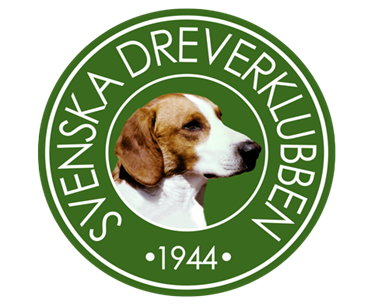 Centralstyrelsemöte 2022-06-30| 19:00 – 22:000 |  Lars Rydstedt Plats: Digitalt  Närvarande styrelsemedlemmarLars Rydstedt | Charlott Jonsson | Göran Hagman | Christian Janson | Roger Lindström |Jyrki Vouti | Annika Helgesson | Bo Engholm | Jenny Häggström| Lena Lindström (adj.) |Christoffer Thalin| Peter Jönsson| Jakob BergvallEj närvarande: Mikael TranbergMötet öppnas av att CS får ta del av en uppfödares synpunkter angående hans uttalande på Facebook veckan innan midsommarKlockan 19.00 ger mötet uppfödaren ytterligare tio minuter att koppla upp sig till mötet men denne väljer att inte delta och har heller inte återkopplat på den inbjudan som han har fått. 
CS diskuterade därefter ärendet och vilka åtgärder som vi skall vidta. En enig styrelse ser mycket allvarligt på det inträffade och CS beslutar att vi i första läget skall rådgöra med SKK:s Disciplinnämnd om hur vi bör gå vidare. Lars Rydstedt tar kontakt med SKK och kommer dessutom att tillskriva uppfödaren för att försöka få svar på varför han uteblivit från mötet.Styrelsemötet öppnasLars Rydstedt hälsade alla välkomna och öppnade dagens möte.Anmälan av sekreterareTill sekreterare valdes Annika Helgesson.Val av två justerareTill att justera dagens protokoll valdes Jyrki Vouti och Christoffer Thalin.NärvarokontrollSe ovan.      Anmälan av övriga frågor som kan innebära justering av dagordningenTill dagordningen lades en ny punkt, § 17 Ersättning till föreläsare.Godkännande av dagordningenFöreslagen dagordning godkändes.Godkännande av föregående protokoll och gamla ärendenProtokollen från den 17/6 och 18/6 2022 lades till handlingarna med ett godkännande.Rapport från AU – fastställande av AU:s beslut
AU har inte sammanträtt sedan det senaste CS-möte och inga beslut fanns att fastställa.Kommittéernas rapporterAvelskommitténCharlott Jonsson informerade om kommitténs arbete vilket löper enligt aktivitetsplanen. Kommittén har haft ett möte sedan stämman och uppdaterat sin aktivitetsplan.Arbetet med förberedelserna inför avels- och uppfödarkonferensen är i sitt slutskede. Jyrki Vouti rapporterade från ett möte med Finska Dreverklubben och forskare på Veterinärhögskolan i Helsingfors som kommer att starta upp ett nytt projekt kring lungödem. Både sjuka och friska hundar ska delta i studien där man kommer att ta blodprov och göra lungsköljning på hundarna. Forskarna arbetar med en teori om att det är brister i ett lungsekret som ger hundarna problem. EkonomikommitténChristian Janson redogjorde för kommitténs arbete vilket löper enligt aktivitetsplanen.Årsbokens utskick med porto är betald. Överblivna böcker finns hos Risbergs tryckeri.Diskuterades utskick av årsböcker.Jakt &UtställningskommitténGöran Hagman redogjorde för kommitténs arbete vilket löper enligt aktivitetsplanen.Kommittén har haft ett möte sedan stämman där medlemmarna fick presentera sig och de nya blev uppdaterade på kommitténs arbetsuppgifter.Få anmälningar har inkommit till Har-SM men kommittén hoppas att en annonskampanj på hemsidan och Facebook kan sätta fart på viljan att anmäla.SKK:s Utställningskommitté har framfört synpunkter på vårt sätt att arrangera utställningar bland annat vad gäller anmälningsförfarandet.Några hundar som har startat i Finland har i DreverData fått sina prov rapporterade som harprov medan de i Finland är rapporterade som klövprov.Kommittén har påbörjat arbetet med att se över kvaldistrikten till Drever SM.Tre lokalklubbar kommer att få fakturor med straffavgift för sent inrapporterade viltspårprov.MediakommitténJakob Bergvall redogjorde för kommitténs arbete vilket löper enligt aktivitetsplanen.Redovisning av den senaste tidens aktivitet på sociala medier. Diskussion om vi ska köpa in ett ”livesändnings-kit”. Charlott Jonsson och Jakob Bergvall undersöker till nästa möte då beslut om inköp fattas.Hemsidan behöver en rejäl översyn och mycket material måste tas bort eller uppdateras. Bild och uppgifter på de nya ledamöterna behöver komma in. Charlotta Lövgren är behjälplig med sidan i en övergångsperiod innan Jakob Bergvall har det fulla ansvaret.RegelrevideringskommitténRoger Lindström redogjorde för kommitténs arbete. I slutet av sommaren kommer kommittén att hålla en Teams-utbildning om nyheter i drevprovsreglerna.Sponsorkommittén
Christian Janson redogjorde för kommitténs arbete. Vid det konstituerande mötet fick kommittén fler medlemmar och ett uppstartsmöte kommer att hållas inom kort.Beslut om sponsoravtal- utformningChristian Janson redogjorde för förslagen till sponsoravtal. Avtalen kommer att finslipas av sponsorkommittén som sedan har mandat av CS att ta fram färdigskrivna mallar. Tidigt i höst kommer avtalen att skickas ut till berörda företag.Utställningsprogrammet 2024Annika Helgesson redogjorde för att SKK:s Utställningskommitté ställer sig negativa till SDK:s ansökan om utställningar 2024. För 2024 har vi har ansökt om 41 utställningar vilket är tre fler än de senaste åren. Jakt och Utställningskommittén kommer därför att formulera en skrivelse till SKK:s Utställningskommitté för att förklara och motivera vår ansökan.13.  Klagomål i samband med stämman- åtgärderDiskuterades inkomna klagomål på två medlemmars uppträdande i samband med DS i Uppsala och vilka åtgärder som CS skall vidta med anledning av detta. CS beslutar att tillskriva båda personerna och framföra våra synpunkter på deras olämpliga uppträdande. 14. Plan för utbildning av exteriördomare, svenska raser, DreverGöran Hagman rapporterade från det senaste mötet med SKK:s DK om utbildning av exteriördomare på svenska raser och om vår utbildningsplan för detta. Utbildningen är tänkt att innehålla tre delar där den första delen innebär att exteriördomaren kommer att få följa med på ett drevprov med Drever. Här behöver vi lokalklubbarnas hjälp med att praktiskt ordna så att exteriördomarna ges möjlighet att följa med ut i skogen. Arbetsgruppens ambition är sedan att i samband med utställningarna i Leksand 2023 hålla en teoretisk och praktisk exteriörutbildning som förhoppningsvis kan avslutas med examination av nya domare. CS beslutar att arbetsgruppen jobbar vidare med projektet och att kontakt tas med Dalarnas DK inför 2023.15. Avels- och uppfödarkonferensCharlott Jonsson redogjorde för den planerade avels- och uppfödarkonferensen. Program, diskussionsfrågor och deltagare gicks igenom.
16. Preliminär summering av enkätenCharlott Jonsson redogjorde för de svar som inkommit hittills. Tyvärr har svarsfrekvensen varit väldigt låg då drygt 10 % av de utskickade enkäterna har besvarats. Svaren kommer att gås igenom och analysernas av Regelrevideringskommittén.17. Ersättning till föreläsareDiskuterades ersättning till Kjerstin Pettersson som föreläste under DS. Roger Lindström kontaktar Kjerstin Pettersson och lägger fram CS förslag till ersättning.18. InformationUppdatering av hemsidan- lägesbildStyrelse och valberedning måste uppdateras. Jakob Bergvall och Charlotta Löfgren ansvarar.Överklagande av domen från tidigare ordförande
Inget nytt i ärendet.Digitala medlemskort
Lars Rydstedt har varit i kontakt med SKK men då det är semestertid kommer svar från SKK senare i sommar.Inbjudan till rasklubbstorget på ”Stora Stockholm”
SDK har fått en inbjudan att delta på rasklubbstorget under SKK:s utställning i Stockholm i december. Inbjudan sänds vidare till Stockholms DK.Gemensam exteriördomarkonferens 2025
Fråga från Bassetklubben om en gemensam konferens 2025, CS beslutar att tacka nej då vi i stället lägger allt kraft på projektet med svenska raser.19. Meddelanden      Inga inkomna meddelanden.20. Övriga frågor att ta upp till diskussion som uppkommit under mötet      Sekretess 
Lars Rydstedt informerade om den mötessekretess som råder inom CS.21. Nästa möte      Onsdagen den 10/8 kl. 19.00, digitalt.22. Mötet avslutasDå inget mer förelåg tackade ordförande Lars Rydstedt för visat intresse och avslutade dagens möte.Vid protokollet                                         Annika HelgessonJusteras                                                    Justeras                                         Ordförande Jyrki Vouti                                              Christoffer Thalin                      Lars Rydstedt                                        